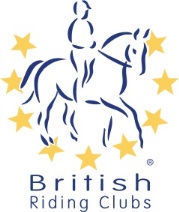 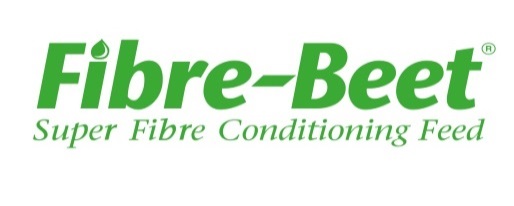 CLASSTEAM/INDIVIDUALPRICEQUANTITYSUB TOTALSenior Combined TrainingInd BE91/75cm£9.50Senior Combined TrainingInd BE95/75cm£9.50Senior Combined TrainingInd BE101/85cm£9.50Senior Combined TrainingInd BE102/85cm£9.50Senior Combined TrainingTeam£30.00Senior Combined Training Individual SectionInd BE106/75cm£9.50Senior Combined Training Individual SectionInd BE96/85cm£9.50Junior CombinedTrainingInd BE91/75cm£9.50Junior CombinedTrainingInd BE95/75cm£9.50Junior CombinedTrainingInd BE101/85cm£9.50Junior CombinedTrainingInd BE102/85cm£9.50Junior CombinedTrainingTeam£30.00Junior Combined Training Individual SectionInd BE106/75cm£9.50Junior Combined Training Individual SectionInd BE96/85cm£9.50                                                                                                                                TOTAL                                                                                                                                TOTAL                                                                                                                                TOTAL                                                                                                                                TOTAL